 Addiction and Recovery Counseling Occupations 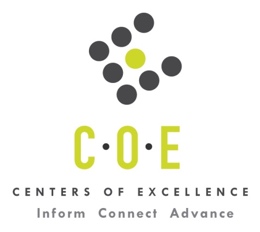 Labor Market Information ReportCity College of San FranciscoPrepared by the San Francisco Bay Center of Excellence for Labor Market ResearchFebruary 2019RecommendationBased on all available data, there appears to be a significant undersupply of Addiction and Recovery Counseling workers compared to the demand for this cluster of occupations in the Bay region and in the Mid-Peninsula sub-region (San Francisco and San Mateo Counties). There is a projected annual gap of about 2,625 students in the Bay region and 673 students in the Mid-Peninsula Sub-Region.This report also provides student outcomes data on employment and earnings for programs on TOP 2104.40 - Alcohol and Controlled Substances in the state and region. It is recommended that these data be reviewed to better understand how outcomes for students taking courses on this TOP code compare to potentially similar programs at colleges in the state and region, as well as to outcomes across all CTE programs at City College of San Francisco (CCSF) and in the region. IntroductionThis report profiles Addiction and Recovery Counseling Occupations in the 12 county Bay region and in the Mid-Peninsula sub-region for the revision of an existing program at City College of San Francisco. Substance Abuse, Behavioral Disorder, and Mental Health Counselors (SOC 21-1018) are included in this report, even though a Bachelors degree is the typical education level required for this occupation.  This is because CCSF indicated that students who complete the Addiction and Recovery Counseling Certificate and then pass the state license exam for Drug and Alcohol counselor, can be hired and practice as a Drug and Alcohol counselor so long as they have a current state license, as well as meet the criteria for completed hours and education. Occupational DemandTable 1. Employment Outlook for Addiction and Recovery Counseling Occupations in Bay RegionSource: EMSI 2019.1Bay Region includes Alameda, Contra Costa, Marin, Monterey, Napa, San Benito, San Francisco, San Mateo, Santa Clara, Santa Cruz, Solano and Sonoma CountiesTable 2. Employment Outlook for Addiction and Recovery Counseling Occupations in Mid-Peninsula Sub-RegionSource: EMSI 2019.1Mid-Peninsula Sub-Region includes San Francisco and San Mateo CountiesJob Postings in Bay Region and Mid-Peninsula Sub-RegionTable 3. Number of Job Postings by Occupation for latest 12 months (Feb 2018 - Jan 2018)Source: Burning GlassTable 4. Top Job Titles for Addiction and Recovery Counseling Occupations for latest 12 months (Feb 2018 - Jan 2018)Source: Burning GlassIndustry ConcentrationTable 5. Industries hiring Addiction and Recovery Counseling Workers in Bay RegionSource: EMSI 2019.1Table 6. Top Employers Posting Addiction and Recovery Counseling Occupations in Bay Region and Mid-Peninsula Sub-Region (Feb 2018 - Jan 2018)Source: Burning GlassEducational SupplyThere are 7 community colleges in the Bay Region issuing 159 awards on average annually (last 3 years) on TOP 2104.40 - Alcohol and Controlled Substances.  There are two colleges in the Mid-Peninsula Sub-Region issuing 36 awards on average annually (last 3 years) on this TOP code. Table 7. Awards on TOP 2104.40 - Alcohol and Controlled Substances in the Bay RegionSource: IPEDS, Data Mart and LaunchboardNOTE: Headcount of students who took one or more courses is for 2016-17. The annual average for awards is 2014-17 unless there are only awards in 2016-17. The annual average for other postsecondary is for 2013-16.Gap AnalysisBased on the data included in this report, there is a large labor market gap in the Bay region with 2,784 annual openings for the Addiction and Recovery Counseling occupational cluster and 159 annual (3-year average) awards for an annual undersupply of 2,625 students. In the Mid-Peninsula Sub-Region, there is also a gap with 709 annual openings and 36 annual (3-year average) awards for an annual undersupply of 673 students.Student OutcomesTable 8. Four Employment Outcomes Metrics for Students Who Took Courses on TOP 2104.40 - Alcohol and Controlled SubstancesSource: Launchboard Pipeline (version available on 2/13/19)Skills, Certifications and EducationTable 9. Top Skills for Addiction and Recovery Counseling Occupations in Bay Region (Feb 2018 - Jan 2018)Source: Burning GlassTable 10. Certifications for Addiction and Recovery Counseling Occupations in the Bay Region (Feb 2018 - Jan 2018)Note: 58% of records have been excluded because they do not include a certification. As a result, the chart below may not be representative of the full sample.Source: Burning GlassTable 11. Education Requirements for Addiction and Recovery Counseling Occupations in Bay Region Note: 66% of records have been excluded because they do not include a degree level. As a result, the chart below may not be representative of the full sample.Source: Burning GlassMethodologyOccupations for this report were identified by use of skills listed in O*Net descriptions and job descriptions in Burning Glass. Labor demand data is sourced from Economic Modeling Specialists International (EMSI) occupation data and Burning Glass job postings data. Educational supply and student outcomes data is retrieved from multiple sources, including CTE Launchboard and CCCCO Data Mart.SourcesO*Net OnlineLabor Insight/Jobs (Burning Glass) Economic Modeling Specialists International (EMSI)  CTE LaunchBoard www.calpassplus.org/Launchboard/ Statewide CTE Outcomes SurveyEmployment Development Department Unemployment Insurance DatasetLiving Insight Center for Community Economic DevelopmentChancellor’s Office MIS systemContactsFor more information, please contact:Doreen O’Donovan, Data Research Analyst, for Bay Area Community College Consortium (BACCC) and Centers of Excellence (CoE), doreen@baccc.net or (831) 479-6481John Carrese, Director, San Francisco Bay Center of Excellence for Labor Market Research, jcarrese@ccsf.edu or (415) 267-6544Social and Human Service Assistants (SOC 21-1093): Assist in providing client services in a wide variety of fields, such as psychology, rehabilitation, or social work, including support for families.  May assist clients in identifying and obtaining available benefits and social and community services.  May assist social workers with developing, organizing, and conducting programs to prevent and resolve problems relevant to substance abuse, human relationships, rehabilitation, or dependent care.  Excludes "Rehabilitation Counselors" (21-1015), "Psychiatric Technicians" (29-2053), "Personal Care Aides" (39-9021), and "Eligibility Interviewers, Government Programs" (43-4061).Entry-Level Educational Requirement: High school diploma or equivalentTraining Requirement: Short-term on-the-job trainingPercentage of Community College Award Holders or Some Postsecondary Coursework: 35%Substance Abuse, Behavioral Disorder, and Mental Health Counselors (SOC 21-1018): Assess and treat individuals with mental, emotional, or substance abuse problems, including abuse of alcohol, tobacco, and/or other drugs. Activities may include individual and group therapy, crisis intervention, case management, client advocacy, prevention, and education.Entry-Level Educational Requirement: Bachelor's degreeTraining Requirement: Internship/residencyPercentage of Community College Award Holders or Some Postsecondary Coursework: 0%Occupation 2017 Jobs2022 Jobs5-Yr Change5-Yr % Change5-Yr Open-ingsAverage Annual Open-ings10% Hourly WageMedian Hourly WageSocial and Human Service Assistants11,90413,5781,674 14%8,9571,791$13.12 $19.52 Substance Abuse, Behavioral Disorder, and Mental Health Counselors7,5828,462880 12%4,964993$15.14 $21.71 Total19,48622,0402,554 13%13,9212,784$14.13 $20.62 Occupation 2017 Jobs2022 Jobs5-Yr Change5-Yr % Change5-Yr Open-ingsAverage Annual Open-ings10% Hourly WageMedian Hourly WageSocial and Human Service Assistants3,2163,632416 13%2,382476$13.69 $21.10 Substance Abuse, Behavioral Disorder, and Mental Health Counselors1,8732,030158 8%1,163233$16.13 $22.76 TOTAL5,0895,662574 11%3,545709$14.91 $21.93 OccupationBay RegionMid-PeninsulaSocial and Human Service Assistants1,034381Substance Abuse, Behavioral Disorder Counselors29272Total18071Common TitleBayMid-PeninsulaCommon TitleBayMid-PeninsulaSubstance Abuse Counselor8629Home Visitor146Outreach Specialist7327Residential Counselor1412Advocate6623Human Services Specialist121Coordinator6523Shelter Advocate121Community Coordinator3610Victim Advocate124Social Services Assistant369Addiction Counselor110Case Management Assistant319Community Support Facilitator111Intake Advocate, Healthcare Industry317Management Analyst109Primary Therapist246Manager105Social Services Coordinator245Tenant Coordinator97Resident Care Coordinator192Group Housing Coordinator81Public Service Aide1513Intake Advocate82Social Work152Social Work Assistant83Child Care Specialist142Social Work Specialist88Industry – 6 Digit NAICS (No. American Industry Classification) CodesJobs in Industry (2017)Jobs in Industry (2022)% Change (2017-22)% in Industry (2017)Services for the Elderly and Persons with Disabilities (624120)3,4643,55728%18.0%Other Individual and Family Services (624190)2,1872,24716%11.4%Local Government, Excluding Education and Hospitals (903999)1,9942,0065%10.2%Residential Mental Health and Substance Abuse Facilities (623220)1,4491,4466%7.3%Outpatient Mental Health and Substance Abuse Centers (621420)1,3561,2858%6.5%Child and Youth Services (624110)9971,0017%5.1%State Government, Excluding Education and Hospitals (902999)5545635%2.9%HMO Medical Centers (621491)50351226%2.6%Vocational Rehabilitation Services (624310)443438 (9%)2.2%Offices of Mental Health Practitioners (except Physicians) (621330)38140927%2.1%Environment, Conservation and Wildlife Organizations (813312)34835121%1.8%Temporary Shelters (624221)33635013%1.8%General Medical and Surgical Hospitals (622110)337337 (1%)1.7%Hospitals (State Government) (902622)3082943%1.5%Other Social Advocacy Organizations (813319)27128111%1.4%Other Community Housing Services (624229)23524219%1.2%Offices of Physicians (except Mental Health Specialists) (621111)2412411%1.2%Colleges, Universities, and Professional Schools (State Government) (902612)22623411%1.2%Corporate, Subsidiary, and Regional Managing Offices (551114)21723213%1.2%Hospitals (Local Government) (903622)21021411%1.1%Other Residential Care Facilities (623990)227205 (31%)1.0%Community Food Services (624210)1951965%1.0%EmployerBayEmployerBayEmployerMid-PeninsulaMednax24Adobe Systems10SFMTA20Sfmta20Alternative Family Services10City and County of San Francisco13Kaiser Permanente19Star Nursing, Inc10County San Mateo11Deloitte17Sutter Medical Center10Mission Neighborhood Health Center11Sutter Health16Brookdale Senior Living9Deloitte9City and County of San Francisco15Homefirst Services9Healthright 3607Meddata15YWCA9Sutter Health7Gap Inc.13Brookdale Corporation8Alternative Family Services6Hope Services13Center For Discovery8Epiphany Center6County San Mateo12Healthright 3608Lifemoves6East Bay Innovations12La Clinica De La Raza8Wu Yee Childrens Services6Heluna Health12Sutter Health Sacramento Sierra Region8Anthem Blue Cross5Covenant House California11California State University7California State University5Mission Neighborhood Health Center11Contra Costa Arc7Curry Senior Center5CollegeSub-RegionHeadcountAssociatesCertificatesTotalCity College of San Francisco Mid Peninsula2021919College of Marin North Bay77College of San Mateo Mid Peninsula13221618Diablo Valley College East Bay120122739Hartnell College Santa Cruz - Monterey n/a 437Merritt College East Bay         157 101726San Jose City College Silicon Valley         294 102030Santa Rosa Junior College North Bay n/a 71219Total Bay RegionTotal Bay Region98245114159Total Mid-Peninsula Sub-RegionTotal Mid-Peninsula Sub-Region334234362015-16Bay 
(All CTE Programs)City College of San Francisco (All CTE Programs)State (2104.40)Bay (2104.40)Mid-Peninsula (2104.40)City College of San Francisco (2104.40)% Employed Four Quarters After Exit74%73%60%70%72%74%Median Quarterly Earnings Two Quarters After Exit$23,396$22,070$13,557$25,278$25,686$24,362Median % Change in Earnings46%50%50%41%31%42%% of Students Earning a Living Wage63%55%47%57%44%47%SkillPostingsSkillPostingsSkillPostingsCase Management381Customer Contact91Spreadsheets60Mental Health243Addiction Treatment87Public Health and Safety55Customer Service221Health and Human Services84Social Media55Social Services213Rehabilitation84Teaching55Treatment Planning165Social Services Industry Knowledge83Appointment Setting54Psychology161Project Management81Administrative Functions48Crisis Intervention157Conflict Management80Developmental Disabilities48Scheduling149Discharge Planning73Administrative Support45Cardiopulmonary Resuscitation (CPR)143Customer Billing69Child Care45Budgeting133Data Collection69Child Development45Staff Management129Hospital Experience69Lifting Ability43Data Entry114Record Keeping69Psychotherapy43Trauma99Social Work68Criminal Justice41Behavioral Health91Patient Care64Government Regulations40CertificationPostingsCertificationPostingsDriver's License348Crisis Intervention Certification7First Aid Cpr Aed106Cdl Class C6Social Work License64Licensed Counselor6Certified Alcohol and Drug Abuse Counselor28Mental Health Certification6Licensed Marriage and Family Therapist26Project Management Certification6Addiction Treatment Counselor24Basic Life Saving (BLS)5Certified Substance Abuse Counselor23Certified Case Manager (CCM)5Counseling Certification22Certified Medical Assistant5Domestic Violence15Child Development Associate (CDA)5Licensed Clinical Social Worker (LCSW)12Licensed Bachelor of Social Work (LBSW)5Licensed Alcohol and Drug Counselor11Registered Nurse5Registered Behavior Technician11Licensed Master Social Worker (LMSW)4Psychologist License10Basic Cardiac Life Support Certification3Certified Marriage and Family Therapist8Certified Cargo Security Professional3Licensed Professional Counselor8Certified Child Care Provider3Board Certified Behavior Analyst (BCBA)7Certified Employee Assistance Professional3Education (minimum advertised)Latest 12 Mos. PostingsHigh school or vocational training352 (40%)Associate Degree100 (12%)Bachelor’s Degree or Higher421 (48%)